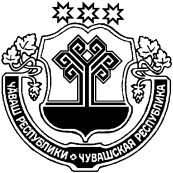 О внесении изменений в Правила землепользования и застройки  Янтиковского сельского поселенияЯнтиковского района Чувашской Республики в части градостроительного зонирования            В целях обеспечения интересов населения, в соответствии со статьями 31,32,33 Градостроительного кодекса Российской Федерации, протоколом и заключением публичных слушаний от 05.10.2016 года по внесению изменений в Правила землепользования и застройки в Янтиковском сельском поселении, утвержденных решением Собрания депутатов Янтиковского сельского поселения от 21.01.2013 № 28/1, Собрание депутатов Янтиковского сельского поселения Янтиковского района Чувашской Республики                                                      р е ш и л о:	1. Установить применительно к земельному участку с кадастровым номером 21:26:000000:1288. включенным в границы населенного пункта с. Янтиково в соответствии с внесенными изменениями в генеральный план Янтиковского сельского поселения, утвержденными решением Собрания депутатов Янтиковского сельского поселения от 09.08.2016 № 13/1, территориальную зону "Ж-2" "Усадебная застройка с земельными участками" для  индивидуального жилищного строительства;         2. Установить применительно к земельному участку с кадастровым номером 21:26:110103:229, включенным в границы населенного пункта с. Янтиково в соответствии с внесенными изменениями в генеральный план Янтиковского сельского поселения, утвержденными решением Собрания депутатов Янтиковского сельского поселения от 09.08.2016 № 13/1, территориальную зону "Ж-2" "Усадебная застройка с земельными участками" для  индивидуального жилищного строительства;         3. Изменить градостроительный регламент в части территориальной зоны (Ж-1) «Малоэтажная и смешанная застройка на зону (ОД-1) "Территории административно-делового, общественного и коммерческого назначения" в отношении земельного участка с кадастровым номером 21:26:110111:58, площадью 2651 кв.м., категорией земли: земли населенных пунктов, расположенного по адресу: Чувашская Республика, Янтиковский район, Янтиковское сельское поселение, с. Янтиково, пр.Ленина, д. 40;         4.. Изменить градостроительный регламент в части территориальной зоны (Ж-1) «Малоэтажная и смешанная застройка на зону (ОД-1) "Территории административно-делового, общественного и коммерческого назначения" в отношении земельного участка с кадастровым номером 21:26:110111:390, площадью 1267 кв.м., категорией земли: земли населенных пунктов, расположенного по адресу: Чувашская Республика, Янтиковский район, Янтиковское сельское поселение, с. Янтиково, пр. Ленина;        5. Изменить градостроительный регламент в части территориальной зоны (Ж-2)  «Усадебная застройка с земельными участками» на зону (Ж-1) "Малоэтажная и смешанная застройка " в отношении земельного участка с кадастровым номером 21:26:110103:228, площадью 749 кв.м., категорией земли: земли населенных пунктов, расположенного по адресу: Чувашская Республика, Янтиковский район, Янтиковское сельское поселение, с. Янтиково, ул. Октябрьская, д. 6;          6. Изменить градостроительный регламент в части территориальной зоны (ОД-2) «Учебно-образовательная зона» на зону (ОД-1) "Территории административно-делового, общественного и коммерческого назначения" в отношении земельного участка с кадастровым номером 21:26:110111:153, площадью 2825 кв.м., категорией земли: земли населенных пунктов, расположенного по адресу: Чувашская Республика, Янтиковский район, Янтиковское сельское поселение, с. Янтиково, пр. Ленина;          7. Изменить градостроительный регламент в части территориальной зоны (Р-4) «Территории для отдыха, здравоохранения, туризма» на зону (Ж-2) "Усадебная застройка с земельными участками" в отношении земельных участков с  кадастровыми номерами 21:26:110102:102, площадью 1495 кв.м.,  21:26:110102:101, площадью 1497 кв.м., 21:26:110102:104, площадью 2000 кв.м., 21:26:110102:103, площадью 2000 кв.м., 21:26:110102:150, площадью 1500 кв.м., 21:26:110102:16, площадью 600 кв.м., 21:26:110102:128, площадью 2720 кв.м., категорией земли: земли населенных пунктов, расположенных по адресу: Чувашская Республика, Янтиковский район, Янтиковское сельское поселение, с. Янтиково, ул. К.Маркса;          8. Изменить градостроительный регламент в части территориальной зоны (Ж-2) «Усадебная застройка с земельными участками» на зону (ОД-2) «Учебно-образовательная зона» в отношении земельных участков с кадастровыми номерами 21:26:110105:2, площадью 300 кв.м. и 21:26:110105:148,  площадью 593 кв.м., расположенных по адресу: Чувашская Республика, Янтиковский район, Янтиковское сельское поселение, с. Янтиково, ул. 40 лет Победы;         9. Изменить градостроительный регламент в части территориальной зоны (Ж-2) «Усадебная застройка с земельными участками» на зону (П-2) "Территории размещения коммунальных и складских объектов, объектов жилищно-коммунального хозяйства, объектов оптовой торговли в отношении земельного участка с кадастровым номером  21:26:110105:1, площадью 4736 кв.м., расположенного по адресу: Чувашская Республика, Янтиковский район, Янтиковское сельское поселение, с. Янтиково, ул. 40 лет Победы, д. 5;10. Изменить градостроительный регламент в части территориальной зоны (СХ-1) «Зона сельскохозяйственного назначения» на зону (П-2) "Территории размещения коммунальных и складских объектов, объектов жилищно-коммунального хозяйства, объектов оптовой торговли в отношении земельного участка с кадастровым номером  21:26:110107:113, площадью 3309 кв.м., расположенного в черте населенного пункта, по адресу: Чувашская Республика, Янтиковский район, Янтиковское сельское поселение, с.Янтиково, ул.К.Иванова;           11.  Изменить градостроительный регламент в части территориальной зоны (Ж-3) «Жилая застройка в санитарно-защитных зонах» на зону (ОД-1) "Административно-делового, общественного и коммерческого назначения" в отношении земельных участков с кадастровыми номерами 21:26:110108:487, площадью 4313 кв.м., 21:26:110108:669, площадью 2265 кв.м., 21:26:110108:670, площадью 2628 кв.м., расположенных по адресу: Чувашская Республика, Янтиковский район, Янтиковское сельское поселение, с. Янтиково, ул. Строительная;           12.  Изменить градостроительный регламент в части территориальной зоны (ОД-1), «Территории административно-делового, общественного и коммерческого назначения на зону (Ж-2) "Усадебная застройка с земельными участками" в отношении  земельных участков с кадастровыми номерами 21:26:250201:195, площадью 2377 кв.м., 21:26:250201:211, площадью 3426 кв.м., 21:26:250201:212, площадью 2426 кв.м., 21:26:250201:3, площадью 900 кв.м., 21:26:250201:65, площадью 900 кв.м., 21:26:250201:2, площадью 800 кв.м., 21:26:250201:66, площадью 600 кв.м.,  21:26:250201:133, площадью 1000 кв.м., расположенных по адресу: Чувашская Республика, Янтиковский район, Янтиковское сельское поселение, д.  Иваново, ул. Молодежная, д.д.1а, 2а, 2б, д.2,кв.1; д.2,кв.2; д.4,кв.1; д.4,кв.2; д. 6, в отношении  земельных участков с кадастровыми номерами 21:26:250201:204, площадью 2011 кв.м., 21:26:250201:205, площадью 1940 кв.м., 21:26:250201:7, площадью 483 кв.м.,   21:26:250201:201, площадью 1066 кв.м., 21:26:250201:202, площадью 2258 кв.м., 21:26:250201:129, площадью 776 кв.м., 21:26:250201:207, площадью 1757 кв.м., расположенных по адресу: Чувашская Республика, Янтиковский район, Янтиковское сельское поселение, д. Иваново, ул. Школьная;          13. Изменить градостроительный регламент в части территориальной зоны (Р-2) «Природные территории в черте населенного пункта» на зону (Ж-2) "Усадебная застройка с земельными участками" в отношении земельных участков с  кадастровыми номерами 21:26:250201:227, площадью 1625 кв.м., 21:26:250201:213, площадью 1000 кв.м.,  21:26:250201:127, площадью 1500 кв.м., 21:26:250201:70, площадью 1500 кв.м., расположенных по адресу: Чувашская Республика, Янтиковский район, Янтиковское сельское поселение, д. Иваново, ул. Молодежная;          14. Изменить градостроительный регламент в части территориальной зоны (Ж-3) «Жилая застройка в санитарно-защитных зонах» на зону (Ж-2) «Усадебная застройка с земельными участками» в отношении земельных участков, находящихся в черте населенного пункта с. Русские Норваши, входящих в кадастровый квартал 21:26:280101 в связи с ликвидацией скотомогильника;.     15. Изменить градостроительный регламент в части территориальной зоны (Ж-3) «Жилая застройка в санитарно-защитных зонах» на зону (Ж-2) «Усадебная застройка с земельными участками» в отношении земельных участков, находящихся в черте населенного пункта д. Салагаево, входящих в кадастровый квартал 21:26:120105, в связи с ликвидацией СХПК «Колос»;16.. Изменить градостроительный регламент в части территориальной зоны (ОД-2) «Учебно-образовательная зона» на зону (Ж-2) «Усадебная застройка с земельными участками» в отношении земельных участков, находящихся в черте населенного пункта д.Салагаево, входящих в кадастровый квартал 21:26:120101;             17.. Изменить градостроительный регламент в части территориальной зоны (ОД-1) "Административно-делового, общественного и коммерческого назначения" на зону (Ж-2) «Усадебная застройка с земельными участками» в отношении земельных участков, находящихся в черте населенного пункта д.Салагаево, входящих в кадастровый квартал 21:26:120101;18. Изменить градостроительный регламент в части территориальной зоны (Ж-2) «Усадебная застройка с земельными участками» на зону (ОД-1) "Административно-делового, общественного и коммерческого назначения" в отношении земельных участков с кадастровыми номерами 21:26:120101:127 и 21:26:120101:128, расположенных по адресу: Чувашская Республика, Янтиковский район, Янтиковское сельское поселение, д.Салагаево, ул.Родник, .33;          19. Изменить градостроительный регламент в части территориальной зоны СН-2 «Складирования и захоронения отходов (в т.ч. скотомогильники)» на зону СХ-1 «Зона сельскохозяйственного назначения» в связи с ликвидацией неиспользуемых скотомогильников на территории Янтиковского сельского поселения с. Янтиково, д. Салагаево, д. Подлесное, с. Русские Норваши;           20. Настоящее решение подлежит официальному опубликованию.Глава Янтиковского сельского поселения                                       Н.Н.ВасильевЧĂВАШ РЕСПУБЛИКИТĂВАЙ РАЙОНĚ ЧУВАШСКАЯ РЕСПУБЛИКА ЯНТИКОВСКИЙ РАЙОН  Тавай  ЯЛ ПОСЕЛЕНИЙĚН          депутатсен пухăвĕЙЫШĂНУ«06» октябрь 2016 № 15/1Тавай ялěСобрание депутатовЯнтиковского СЕЛЬСКОГОпоселенияРешение«06»  октября  2016 № 15/1село Янтиково